Список литературы для 9 классаСписок литературы для 10 классаА.Н. Радищев«Путешествие из Петербурга в Москву»Н.М. Карамзин«Бедная Лиза»А.С. Грибоедов«Горе от ума»А.С. Пушкин«Цыганы»«Евгений Онегин»«Моцарт и Сальери»М.Ю. Лермонтов«Герой нашего времени»Н.В. Гоголь«Мертвые души»А.Н. Островский«Бедность не порок»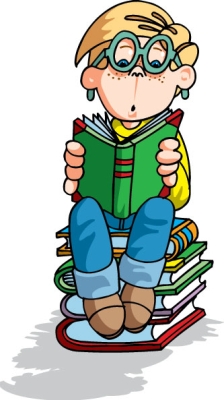 Ф.М. Достоевский«Белые ночи»Л.Н. Толстой«Юность»И.А. Бунин«Темные аллеи»М.А. Булгаков«Собачье сердце»М.А. Шолохов«Судьба человека»А.И. Солженицын «Матренин двор»В. Шекспир«Гамлет»И.В. Гёте«Фауст»А.С.Пушкин«Борис Годунов», «Медный всадник», «Евгений Онегин»М.Ю. Лермонтов«Маскарад», «Герой нашего времени»И.А.Гончаров «Обломов»А.Н.Островский«Свои люди  -  сочтемся», «Гроза», «Бесприданница», «Лес»И.С.Тургенев«Записки охотника», «Отцы и дети»Н.А.Некрасов«Кому на Руси жить хорошо»Л.Н.Толстой«Война и мир»Ф.М.Достоевский«Преступление и наказание»Н.С.Лесков«Очарованный странник»А.П.Чехов«Вишневый сад»Ги де Мопассан«Ожерелье»Эдгар По«Падение дома Ашеров»Генрик Ибсен«Кукольный дом»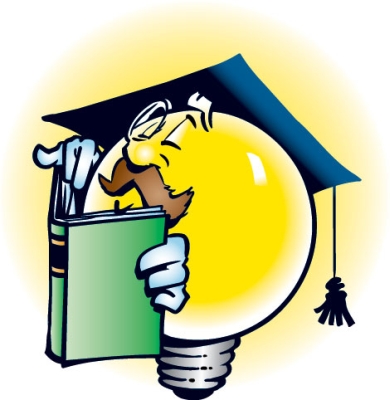 Артюр Рембо«Пьяный корабль»